Astronomy Reports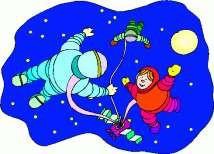 ACTS GRADES 3&4 SCIENCEDue Date: November 15Sign up: Students will sign up for report choice in class on October 18th. Please have a second and third choice in mind in case your first choice is taken. Studentswill report on different topics so that we can learn from eachother.Report Length: 1 paragraph to 1 page (Parents should give their child guidelines for what they expect on this report. Use my suggestions, but vary them to fit the ability of your child. This group of students varies in age and ability, so expectations should be adapted appropriately. The most important thing is that your child enjoys putting this together, learns about their topic, and feels successful.May be hand-written or typed; most importantly, your report should be very neatly done. Students may also prepare a poster of pictures on their topic, a model or demonstration, etc, but only the report is required.Include: Some information can be found at http://pds.jpl.nasa.gov/planets/ When youget to this page, click on planet profiles. To find out your weight on another planet, go to this website: http://www.exploratorium.edu/ronh/weight/The list below is the requirements for planets. Please use this as a basis for non- planet topics, using the items that apply and adding interesting information.a.    planet nameb.   picture of your planetc.   minimum and maximum surface temperatured.   rotation period (length of a day in earth days)e.   what is the surface likef.    How much would you weigh on your planetg.   your planet’s locationh.   how your planet got its namei.    other information that you find interestingSome report topics that you may choose from are listed below. If you would like to report on another astronomy-related topic, that’s fine, just sign up on 10/11. Planets: 1)Mercury, 2)Venus, 3)Earth, 4)Mars, 5)Jupiter, 6)Saturn, 7)Uranus,8)Neptune 9)The used-to-be-a-planet----Pluto 10)Sun  11)Moon 12)Lunar Eclipse13)Solar Eclipse 14) meteor shower 15) Types of stars 16) comets 17) black hole